24.08.2021г.№74 РОССИЙСКАЯ ФЕДЕРАЦИЯИРКУТСКАЯ ОБЛАСТЬОЛЬХОНСКИЙ МУНИЦИПАЛЬНЫЙ РАЙОНШАРА-ТОГОТСКОЕ СЕЛЬСКОЕ ПОСЕЛЕНИЕАДМИНИСТРАЦИЯПОСТАНОВЛЕНИЕОБ УСТАНОВЛЕНИИ ПУБЛИЧНОГО СЕРВИТУТА ДЛЯ ПРОХОДА И ПРОЕЗДА, В ТОМ ЧИСЛЕ В ЦЕЛЯХ ОБЕСПЕЧЕНИЯ СВОБОДНОГО ДОСТУПА ГРАЖДАН К ВОДНОМУ ОБЪЕКТУ ОБЩЕГО ПОЛЬЗОВАНИЯ И ЕГО БЕРЕГОВОЙ ПОЛОСЕ, В ОТНОШЕНИИ ЧАСТИ ЗЕМЕЛЬНОГО УЧАСТКА С КАДАСТРОВЫМ НОМЕРОМ 38:13:060703:530	В соответствии с обращением Главы Шара-Тоготского муниципального образования,  заявления  ДНТ «Восточная Лагуна», руководствуясь статьей 23 Земельного кодекса Российской Федерации, администрация Шара-Тоготского муниципального образования сельского поселенияПОСТАНОВЛЯЕТ:	1. Установить на срок до 24 августа 2070 года публичный сервитут в отношении части (площадью 425 кв.метров) земельного участка площадью 87046 кв. метров с кадастровым номером 38:13:060703:530, с разрешенным использованием «под базу отдыха»; для размещения объектов (территорий) рекреационного назначения", с местоположением: Иркутская область, Ольхонский район, Шара-Тоготское муниципальное образование сельского поселения, м. Зуун-Хагун, принадлежащего на праве собственности ЗАО «Сельстрой», для прохода и проезда через земельный участок, в том числе в целях обеспечения свободного доступа граждан к водному объекту общего пользования и его береговой полосе.	2.Утвердить описание местоположения границ публичного сервитута, предусмотренного пунктом 1 настоящего постановления (приложение).	3.Отделу организационно-технического обеспечения жизнедеятельности поселения и социальной политики администрации Шара-Тоготского муниципального образования (Т.П.Баяндаев) опубликовать настоящее постановление в бюллетене нормативно-правовых актов Шара-Тоготского муниципального образования;- разместить информацию об издании настоящего постановления на официальном сайте администрации Шара-Тоготского муниципального образования Ольхонского района шара-тогот.рф в сети Интернет.	4.В течение пяти рабочих дней со дня подписания настоящего постановления направить копию настоящего постановления:- ЗАО «Сельстрой» с уведомлением о вручении;-ДНТ «Восточная лагуна с уведомлением о вручении;- в орган регистрации прав.	5.Контроль за исполнением настоящего постановления возложить на главу администрации Шара-Тоготского муниципального образования М.Т.Нагуслаева.Глава Шара-Тоготскогомуниципального образованияМ.Т.НагуслаевПриложение 1к постановлению администрацииШара-Тоготского муниципального образованияот «24» августа 2021г.№74 Описание местоположения границ публичного сервитута.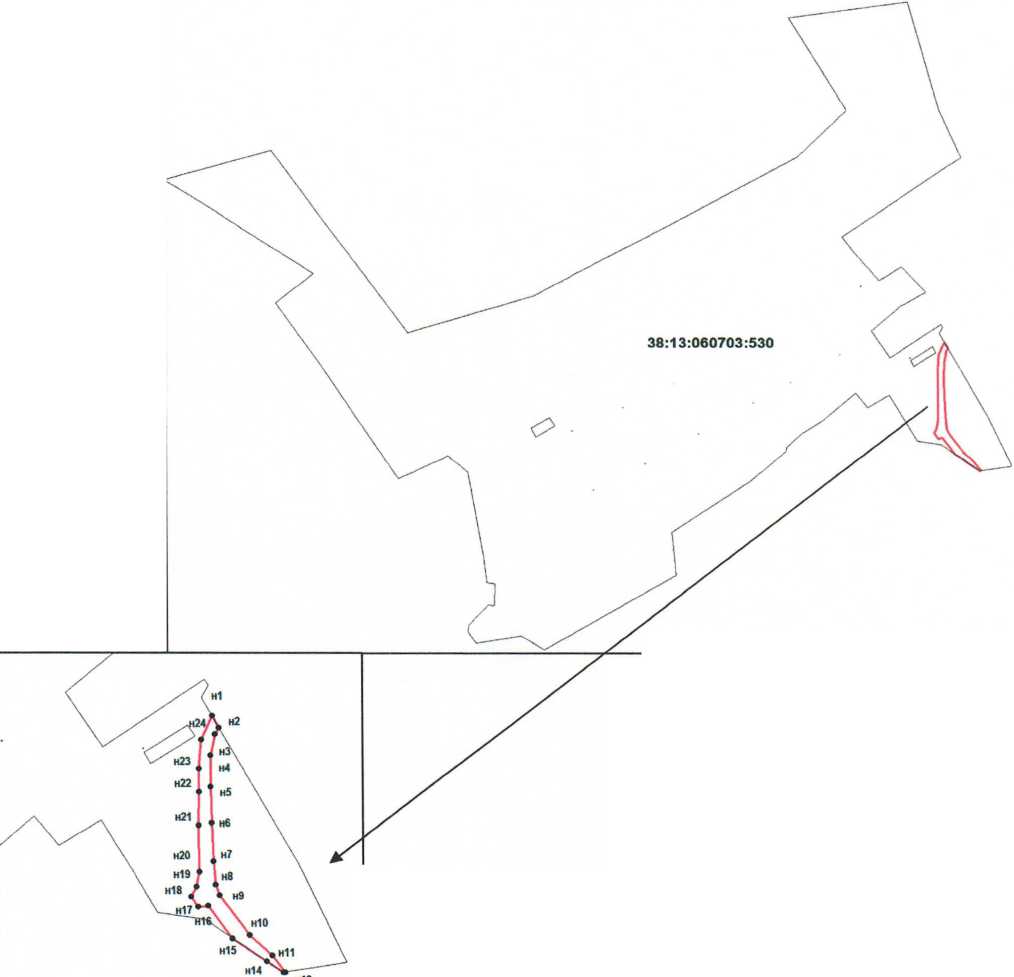 Каталог координат автодороги		Масштаб 1:500  -граница земельного участка по сведениям ЕГРН  -граница автодороги Кадастровый Инженер 	         С.М.Михайлович.№ знакаХ(м)У(м)н1467760.624302488.77н2467756.624302491.06н3467754.494302489.57н4467747.184302488.11н5467736.264302488.04н6467724.064302488.39н7467711.074302488.92н8467703.174302489.59н9467699.514302490.99н10467686.124302501.12н11467679.214302508.73н12467673.524302513.12н13467673.414302512.43н14467677.194302506.84н15467685.004302495.29н16467696.094302487.07н17467695.594302483.71н18467699.004302481.39н19467702.474302483.15н20467707.514302484.22н21467723.214302484.06н22467734.644302484.16н23467742.574302484.24н24467752.544302485.02Площадь - 425 кв.м.Площадь - 425 кв.м.Площадь - 425 кв.м.